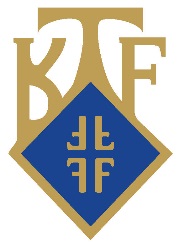 Vi ønsker alle nye og gamle medlemmer i foreningen velkommen til vårsemesteret 2017!Denne uka startet endelig turninga i Kristiansund igjen. Vi gleder oss stort til et nytt turnsemester i KTF, og har 35 spente og ivrige trenere klare til å ta imot alle de 260 gymnastene som har meldt seg på til våren. For øyeblikket har vi også rundt 50 gymnaster som står på venteliste.Her kommer praktisk informasjon i forbindelse med oppstart.Påmeldingen for vårsemesteret må være i orden før gymnastene møter til første trening. Om dere er usikker på om barnet har fått plass, eller står på venteliste, kan dere kontakte oss på ktfturn@hotmail.com for bekreftelse.Litt om de nye partiene:• Lek i hallen blir dessverre avlyst på grunn av for få påmeldte.• På Foreldre og barn-partiene kreves det at en foresatt i treningsklær blir med gymnasten under treningene. • På Foreldre og barn 2-3 år bør det brukes sklisokker eller turnsko, da treningene foregår på parkett i Idrettshallen.• På voksenturn er søndagene åpne for nybegynnere, mens tirsdagene er åpne for nybegynnere og tidligere turnere.Vi har fortsatt ledige plasser på 1.-4. klasse (jenter), 1.-4. klasse (gutter), 5.-7. klasse (gutter), Ungdomspartiet (jenter og gutter), Voksenturn (20 år +) og Foreldre og barn 2-3 år, så her kan man tipse venner om at det fortsatt er mulig å melde seg på. Oppstart: • Vårsemesteret 2017 starter opp i uke 2 (9.-15. januar). • Semesteret varer til og med uke 23 (til 9. juni). Vi har IKKE treninger i vinterferien (uke 8), påskeferien (uke 15) og andre røddager.• Til våren skal fakturaen komme på mail 30. januar.• Avmeldinger sendes skriftlig på mail til ktfturn@hotmail. • For gymnaster som har deltatt på tre treninger eller mer ønsker vi at det betales full pris for partiet.• Vi godkjenner de som står på venteliste fortløpende etter hvert som andre gymnaster melder seg av.• Alle kan sette seg inn i informasjon om sitt parti på hjemmesiden vår.Beskjed ved sykdom eller lignende: • Fin regel: Gi beskjed til hovedtrener om gymnasten er borte fra trening to ganger eller mer. Om gymnasten er borte tre ganger på rad uten å gi beskjed tar vi kontakt for å høre om gymnasten skal fortsette.• Kontaktinformasjon til hovedtrenerne finner dere på hjemmesiden vår, under riktig parti.Et ønske til alle foreldre som er med i hallen: • Under treningene ønsker vi at foreldre oppholder seg på tribunen, og ikke rundt turnarealet. Vi har erfart at det blir mer støy i hallen med foreldrene til stedet, gymnastene blir mer urolige, og apparatene blir brukt som sitteplasser. (Foreldrene får dessverre begrenset med utsikt fra tribunen, men gymnastene får sett foreldre om de føler behov for dette.) Vi håper at flest mulig foreldre og søsken kan følge dette ønsket.• Om gymnasten er avhengig av nær mental støtte under treningen kan man bli med inn i hallen, eller om man en sjelden gang vil se hva gymnastene gjør på trening. • Bruk stolene som er plassert ved skrankeområdet. Turnmattene og apparatene er ikke beregnet til sitteplasser for familie og venner, men er der for gymnastene. Hent dere heller en stol fra under tribunen om alle stolene er opptatt, og sett dere ved veggen. (Sko settes i garderobe nr. 8.)• Alle foreldre som ser på treningene må være stille. Det er en stor hall og lydnivået i hallen kan fort bli en utfordring for trenere og gymnaster.Treningsklær og lignende: • Hva man velger som treningsklær er valgfritt, men vi foretrekker t-skjorte og shorts på guttene, og turndrakt og tights på jentene. • Det er flott om gymnastene kan ha på seg t-skjorte eller turndrakt med navnet sitt på, på de første treningene. Dette er for å gjøre det enklere for nye gymnaster og trenere. (En bit med sportstape og sprittusj eller tekstiltusj gjør susen.)• På bena er man enten barfot, har på seg sokker eller turnsko. • Alle med langt hår skal ha håret oppsatt i strikk på trening. • Av sikkerhet til både trenere og turnere ber vi alle ta av seg klokker, smykker, ørepynt, armbånd, ringer og lignende på trening. • Turnere eller foreldre skal ikke oppholde seg på brytemattene. (Da dette ikke alltid blir overholdt: Vi har fått beskjed fra bryterne om at det er svært viktig at ingen går barfot eller med sko på brytemattene. Dette er fordi de sliter med ringorm på mattene).Garderobe: • Vi bruker garderobe nr. 8 i Braatthallen. Vi bruker inngang B for garderober i Idrettshallen. Det har vært tyveri i garderobene, så verdisaker bør tas med inn i hallene og legges i de brune hyllene. • Sko og yttertøy legges i garderoben. • Alle bør ha med seg en liten flaske med vann på trening. Disse kan settes ved enden av treningsarealet. Mat spises kun i garderoben og skal ikke bli med inn i hallen. • Gjenglemte eiendeler blir enten tatt hånd om av vaktmesterne eller tatt med inn i turnbua. Når går vi inn i hallen? • Vi ber alle vente i garderobene til de blir hentet av en trener. Mailer fra KTF: • For de av dere som er plaget med at mailene vi sender ut havner direkte i søppelposten; for å sikre deg at e-poster havner i innboksen din må du legge oss til i kontaktlisten din. Du kan evt. gi oss en annen mailadresse, om mailene ikke kommer fram i det hele tatt. Det går også an å krysse av for melding på mobil når man registrerer seg inne på Mysoft. Facebook:For de som er på facebook og vil holde seg oppdatert har vi en gruppe som heter Kristiansunds Turnforening og en side som heter Kristiansunds Turnforening. Her oppdaterer vi blant annet når vi har sendt ut viktig informasjon på mail.Arrangementer og aktiviteter for våren 2017 • Loddsalg fra uke 10• Klubbkonkurranse torsdag 23. mars. For gutter og jenter, 1. klasse og eldre. (Deltakeravgift: 150 kr, Inngang: Voksen: 50 kr) • Sommershow 28. mai. (Gratis for alle som deltar. Inngang: Voksen: 150 kr, Barn: 50 kr) • Barneturnstevne i Ålesund 10-11. juni. Her håper vi å få med oss så mange som mulig, også en del foreldre som kan ta litt ansvar. For gutter og jenter, 2. klasse og eldre. (Forventet pris: 1050 – 1200 kr)• Sommerturn(Med forbehold om endringer og andre arrangement.) Kommunikasjon: • På hvert parti er det en hovedtrener. Foreldre bes å henvende seg til hovedtreneren hvis det er noe de vil fortelle om barnet eller noe de lurer på angående treningen. • Kontakt gjerne også trenerne for å komme med skryt. Vi har mange unge trenere som vi ønsker å utvikle og lære opp. Vi tar imot konstruktive tilbakemeldinger om det er noe dere er misfornøyd med, men det ønsker vi at dere skal kontakte administrasjonen om slik at vi får tatt det på riktig måte. • Vi møtes på e-post til ktfturn@hotmail.com GRASROTANDELEN Som de fleste idrettslag og foreninger er også vi avhengig av inntekter til å drive våre aktiviteter. Vi håper derfor at flest mulig av våre medlemmers velger å gi sin grasrotandel til Kristiansunds turnforening. Slik gjør du det: 1. Ta med ditt spillerkort fra Norsk Tipping. 2. Ta med Kristiansunds Turnforenings nummer (984 067 542) 3. Gå til en av Norsk Tippings Kommisjonærer. 4. Tippekommisjonæren gjør registreringen. Vi håper alle får en fin turnvår her i Kristiansunds turnforening!Tusen takk til våre herlige sponsorer!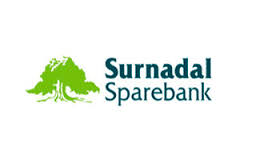 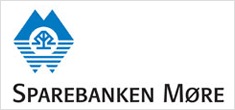 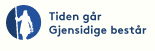 